ПЛАН РАБОТЫна летне-оздоровительный периодМладшая группа «Бабочки» с 8 по 11 июняТема недели «Неделя радуги»Задачи:Формировать элементарные представления о лете (сезонные изменения в природе, одежде людей, на участке детского сада); расширение знаний о некоторых овощах, фруктах, ягодах. Закрепление всех цветов и умение находить предметы заданного цвета вокруг себя. Закреплять знания цветового спектра у детей.Научить детей рисовать радугу, правильно называть ее цвета.Учить различать цвета, сопоставлять их с предметами.Развивать воображение, умения видеть характерные признаки предметов.Помочь запомнить расположение цветов радуги, развивать речь и словарный запас ребят.Физическое развитиеУтренняя гимнастика«Здравствуй лето»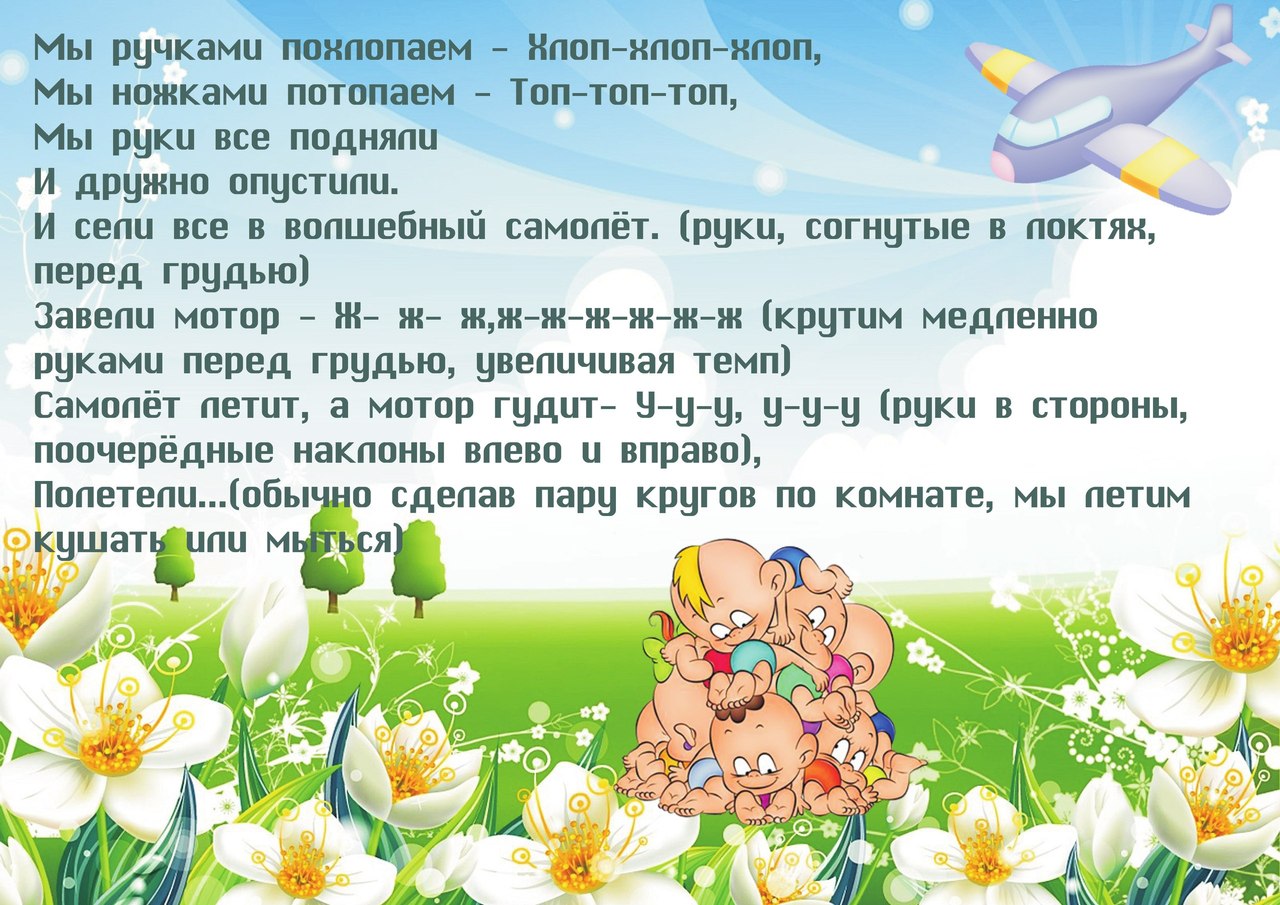 Пальчиковая гимнастика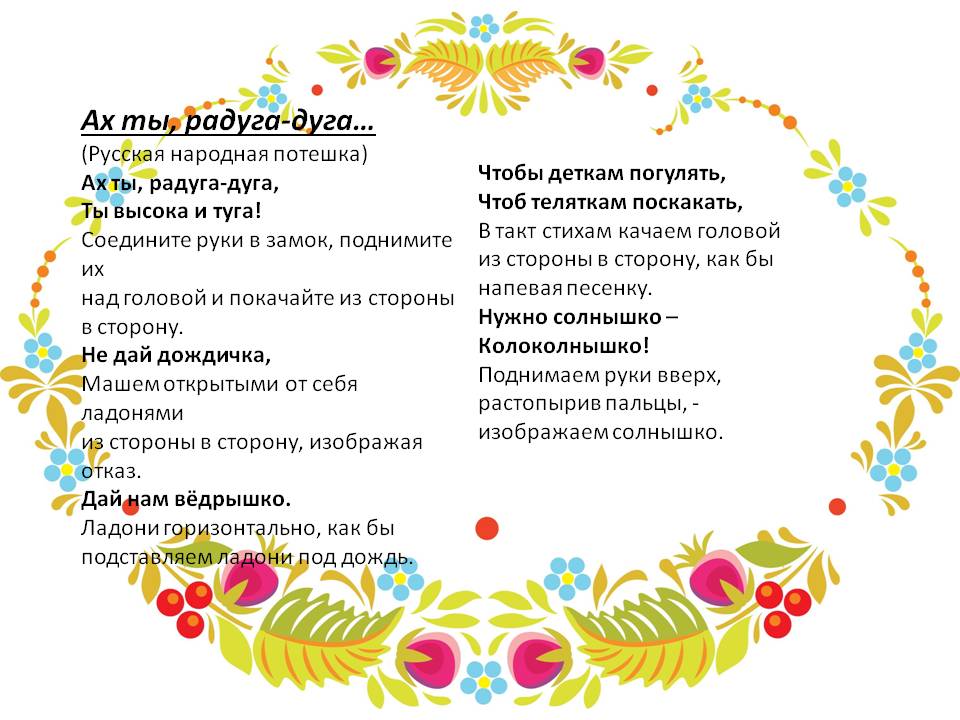 Организация детской деятельности на прогулке Наблюдение за радугойЦель: Продолжать знакомить с сезонными летними изменениями: радугой. Закрепить знание всех цветов радуги.Основное содержание: Объяснить детям, что после дождя появляется радуга. Она разноцветная. Какие цвета вы видите на радуге? (Красный, оранжевый, желтый, зеленый, голубой, синий, фиолетовый). Обратить внимание, что радуга постепенно появляется и постепенно исчезает.Прояснилось небо, засинела даль!Дождик словно не был,Речка, как хрусталь!Над рекою быстрой, озарив луга,На небе появилась – радуга!       П.ОбразцовРазвитие культурно-гигиенических навыков и навыков самообслуживания«Башмачки по местам».Цель: формировать у детей навыки самообслуживания, приучать аккуратно, ставить обувь возле кроватки, самостоятельно обуваться после сна.Бодрящая гимнастика после сна:Комплекс «Летний»1 Потягивание.2 «Стрекоза».И.п. – лежа на спине, руки вдоль туловища.Руки в стороны, несколько быстрых взмахов руками, и.п.3 «Кузнечик». И.п. – лежа на животе, руки согнуты в локтях, упор околоПоднять правую прямую ногу вверх, опустить. То же с левой.4 «Гусеничка». И.п. – лежа на спине, руки прижаты к туловищу.Ползание на спине без помощи рук и ног.	Художественно-эстетическое развитиеЛепкаРадуга из пластилинаhttps://podelkisvoimirukami.ru/raduga-iz-plastilina/РисованиеКак правильно нарисовать радугу поэтапно.https://heaclub.ru/kak-pravilno-narisovat-radugu-poetapno-po-cvetam-prostym-karandashom-cvetnymi-karandashami-i-kraskami-guashyu-dlya-nachinayushhih-i-detej-poshagovaya-instrukciya-kak-narisovat-radugu-bez-perehodaАппликацияРадуга над домиком.https://yandex.ru/video/preview/?filmId=4000272739395439667&text=аппликация%20на%20тему%20радуга%20в%20младшей%20группе&path=wizard&parent-reqid=1591525410366900-78056630868150850100134-production-app-host-sas-web-yp-26&redircnt=1591525462.1ДосугЧем занять ребёнка на самоизоляции дома.https://ds130.edusev.ru/about/news/1505266Зрительная гимнастикаКартотека гимнастика для глаз.https://nsportal.ru/detskiy-sad/zdorovyy-obraz-zhizni/2016/01/16/gimnastika-dlya-glazСоциально-коммуникативное развитиеТруд домаКартотека игр по трудовому воспитанию в младшей группе.https://docviewer.yandex.ru/view/658778464/?page=1&*=ygWiKb7eVPQKz6%2FzqoHvR5vTps57InVybCI6InlhLWJyb3dzZXI6Ly80RFQxdVhFUFJySlJYbFVGb2V3cnVOT045N0dOWUpWUnFfdlFHUDJZeU51T00xcmFlZ1Y5bUtxeDJYYUhZMENRQkd6TWsxQi1sQUp1bHRMVUhRTmNIWWsyVzUyZzQ1dmtoSnhxcDBVbEVFTmxnUVlKWEEydENfNk8yT1U5bWNpZHY5VWdnWVZBTVpMN2RBMS0wU1NRTnc9PT9zaWduPU9jUWhRcnZyNTRaODBtdWJWaHpuVXhCbTdQeFBjY2ZFRGE3bTdGQ3VNWlE9IiwidGl0bGUiOiJrYXJ0b3Rla2FfaWdyLmRvY3giLCJub2lmcmFtZSI6ZmFsc2UsInVpZCI6IjY1ODc3ODQ2NCIsInRzIjoxNTkxNTI2MTc4NDAyLCJ5dSI6Ijk1ODM1OTU2MjE1MjA5NTIzNzIifQ%3D%3DРазвивающие игры для детей 3-4 лет дома с родителями.https://kladraz.ru/igry-dlja-detei/razvivayuschie-igry/razvivayuschie-igry-dlja-detei-3-4-let-doma-s-roditeljami.htmlОпыты и экспериментыhttp://ds39.krsl.gov.spb.ru/konspekt/2019/Kartoteka_igr-experimentov_3_goda.pdfС пользой лето проведём. http://a2b2.ru/methods/8817_rekomendacii_dlya_roditeley__s_polzoy_leto_provedyomПсихогимнастика«МУРАВЬИ»Цель. Уметь ориентироваться в пространстве, равномерно размещаться поплощадке, не сталкиваясь друг с другом. Двигаться в разных темпах.Тренировка внимания.Ход игры. По хлопку педагога дети начинают хаотически двигаться по залу,не сталкиваясь с другими детьми и стараясь все время заполнять свободноепространство.Ознакомление с художественной литературой «Курочка-рябушечка...»; «Коза-дереза», укр., обр. Е. Благининой; К. Бальмонт. «Комарики-макарики»; И. Косяков. «Все она»; С. Прокофьева. «Сказка о невоспитанном мышонке» (из книги «Машины сказки»). Два дня в неделю чтение по выбору детей.Заучивание наизусть«Одуванчик» Носит одуванчик
жёлтый сарафанчик.
Подрастёт нарядиться
В беленькое платьице.Автор: СероваЛогоритмические упражнения«Дождик»Раз, два, три, четыре, пять, (прыжки)Вышел дождик погулять! (марш)Шел неспешно по привычке.А куда ему спешить (развести руки в стороны и пожать плечами)Вдруг читает на табличке (пальцем правой руки- вести слева направо сдвижением головы)«По газону не ходить!» (отрицание – головой)Дождь вздохнул тихонько: «Ох!» (глубокий вдох и междометие - на выдохе)И ушел. Газон засох (присесть).Работа с родителямиРекомендация для родителей «Полезное лето»https://www.maam.ru/detskijsad/rekomendaci-dlja-roditelei-poleznoe-leto-mladshaja-grupa.htmlИтоговое мероприятиеВыставка рисунков на тему«Радуга»